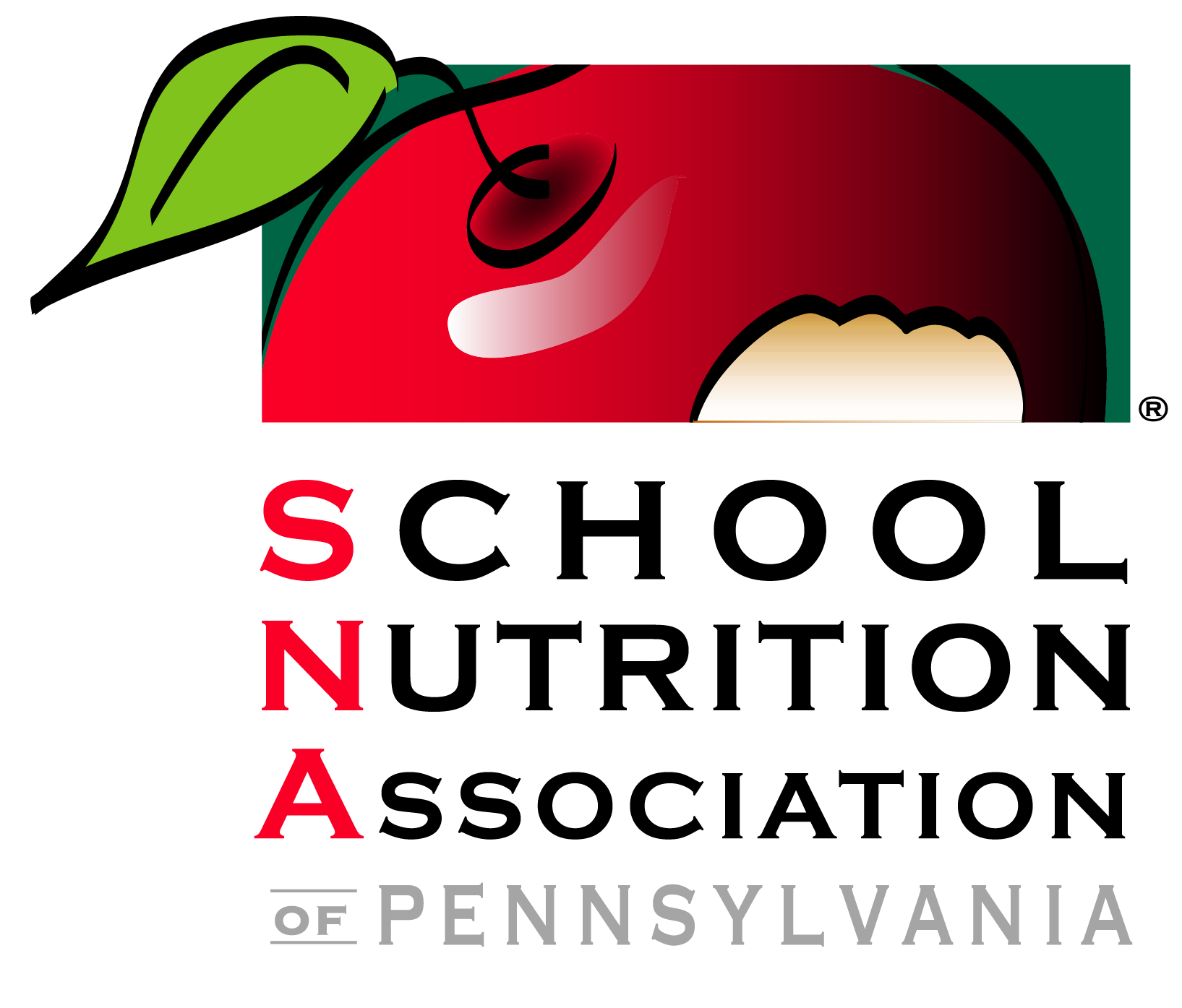 School Nutrition AssociationOf Pennsylvania2018-2019   Board of Directors ReportSubmitted by:  Susan EichelbergerBoard Position: Manager Rep. Board Meeting Date: Feb 7 2019News to Share Since Our Last Board Meeting:So excited about this year’s conference, been working on programing and praying it all come out the way we want. New or Big Ideas: (Brief description of exciting new ideas you are hearing about from state leaders, SNA members, allied organizations, industry partners, etc.)Won scholarship to attend LAC  can’t wait for this experience. Chapter Meetings: none Other Meetings Attended: (Brief description of meetings with other organizations, committee meetings, national or regional meetings, etc.)Snapa teaches Tuesday,  Making the best of school breakfast   Lac what to expect ,   meeting for conference committee ,  Working with Pam for the contest for the conference. 